ПОСТАНОВЛЕНИЕ«__26___»___04___2021 года			                                   №_141_рпос. ЭнемО внесении изменений в постановление № 223 от 10.11.2020г.«Об утверждении муниципальной программы «Молодежная политика муниципального образования«Энемское городское поселение»  на  2021-2023 годы»В соответствии с Федеральным законом от 06.10.2003г. № 131-ФЗ  «Об общих принципах организации местного самоуправления  в Российской Федерации», Уставом муниципального образования «Энемское городское поселение»,-ПОСТАНОВЛЯЮ:		1.Внести в постановление главы администрации муниципального образования «Энемское городское поселение» № 223 от 10.11.2020г. Об утверждении муниципальной программы  «Молодежная политика  муниципального образования «Энемское городское поселение»  на   2021-2023 годы»  (приложение № 1).		Следующие изменения:1.1. Приложение к постановлению изложить в новой редакции согласно приложению №1.	3.Настоящее постановление вступает в силу со дня официального обнародования.	4. Контроль за исполнением настоящего постановления возложить на заместителя главы администрации муниципального образования «Энемское городское поселение» Цыганкову Е.А.Глава администрации МО «Энемское городское поселение»                				        Х.Н. ХоткоПроект согласован:Заместитель  главы администрации			                               Е.А. ЦыганковаПроект внесен:Руководитель организационного отдела                                                          С.Д. МешвезРуководитель юридического отдела                                                                 Б.Ш. КошкоРуководитель  финансового отдела 					        Е.Н. Чилова ПЛАН МЕРОПРИЯТИЙ	По реализации муниципальной программы«Молодежная политика муниципального образования «Энемское городское поселение» на 2021-2023 годы».                    РЕСПУБЛИКА АДЫГЕЯ             ТАХТАМУКАЙСКИЙ РАЙОНАДМИНИСТРАЦИЯМУНИЦИПАЛЬНОГО ОБРАЗОВАНИЯ« ЭНЕМСКОЕ ГОРОДСКОЕ ПОСЕЛЕНИЕ»Индекс 385132,  п. Энем ул. Чкалова,13 (887771)  43-4-32; (887771) 44-2-71e-mail: admin_MO_EGP@mail.ru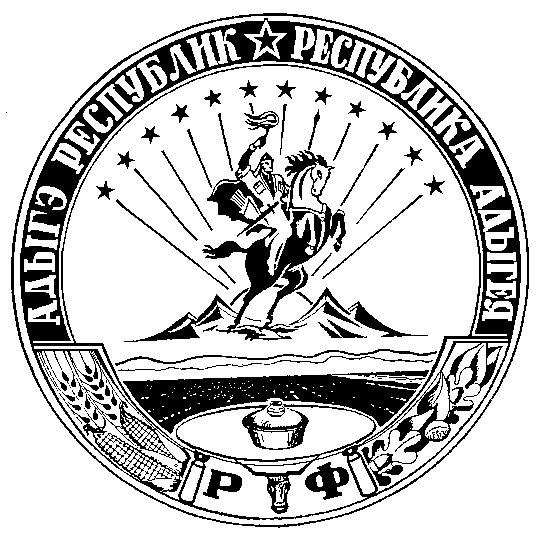 АДЫГЭ РЕСПУБЛИК ТЭХЪУТЭМЫКЪОЕ   РАЙОНМУНИЦИПАЛЬНЭ ЗЭХЭТ«ИНЭМ  КЪЭЛЭ  ТIЫСЫПIЭ»ИАДМИНИСТРАЦИЙИндекс 385132,  п. Энемур. Чкаловэм ыцIэкIэ щытыр, 13(887771) 43-4-32; (87771) 44-2-71e-mail: admin_MO_EGP@mail.ru п/пНаименование мероприятийСрок проведения мероприятийДата и место проведенияИсполнителиПланируемые объемы финансирования (тыс. руб.)Планируемые объемы финансирования (тыс. руб.)Планируемые объемы финансирования (тыс. руб.) п/пНаименование мероприятийСрок проведения мероприятийДата и место проведенияИсполнители202120222023123456781Утвердить муниципальную  программу «Молодежная политика  муниципального образования «Энемское городское поселение»  на   2021-2023 годы» 20212Праздничные мероприятия, посвященные Дню Защитников Отечества. 2021-2023февральпгт. ЭнемКСДЦ пгт. Энем,Администрация МО «Энемское городское поселение»35354Проведения мероприятия молодежного конкурса «Адыгэ -джэгу».2021-2023Апрель- октябрьпгт. ЭнемКСДЦ пгт. Энем,Администрация МО «Энемское городское поселение»5015155Конкурс, посвященный ко дню космонавтики2021-202312 апреляКСДЦ пгт. Энем,Администрация МО «Энемское городское поселение»4040406Праздник, посвященный Дню победы ВОВ2021-2020май,пгт. ЭнемКСДЦ пгт. Энем,Администрация МО «Энемское городское поселение»1001001007Праздник День России, День молодежи2021-2023июнь,пгт. ЭнемКСДЦ пгт. Энем,Администрация МО «Энемское городское поселение»1515158 Праздничные мероприятия, посвященные Дню поселка Энем и Тахтамукайского района2021-2023октябрьпгт. ЭнемКСДЦ пгт. Энем,Администрация МО «Энемское городское поселение»4040409Международный день матери2021-2023ноябрь,пгт, ЭнемКСДЦ пгт. Энем,Администрация МО «Энемское городское поселение»25252510Новогодние утренники для детей.2021-2023декабрь,пгт. ЭнемКСДЦ пгт. Энем,Администрация МО «Энемское городское поселение»100100      100Всего расходов370370370